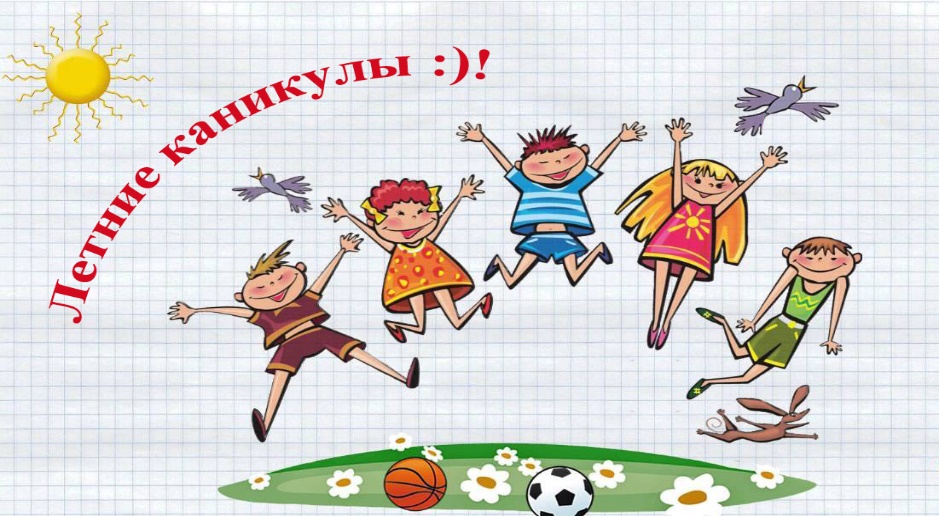 ЛЕТНИЕ   ДВОРОВЫЕ    ПЛОЩАДКИНОВОДЕРЕВЯНКОВСКОГО  СЕЛЬСКОГО   ПОСЕЛЕНИЯул.Пушкина, 137 «А»ул.Восточная, 4 «А»х.Албаши, ул.Красная, 21 «Б»           «О Л И М П»                         «З О Д И А К»                    ул.Казачья, 21                       ул. Щербины, 9          «Т Е М П»                                  «Р И Т М»            ул. Гагарина, 32                        ул. Садовая, 205 «Т О Р Н А Д О»   ул.Восточная, 42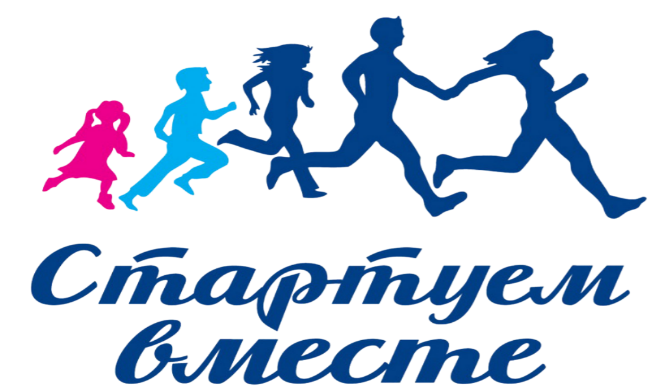 